 Collaborazione tecnica : 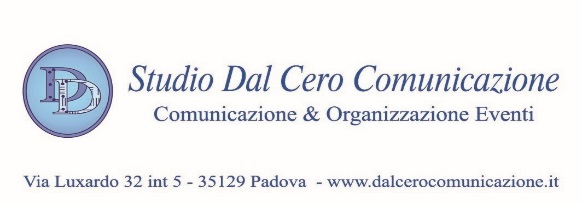  PARK VIAGGI SRL San Marco 720  30124 Venezia – Italia 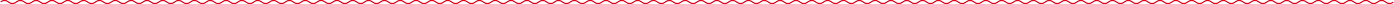 Viaggio in Armeniadal 17 al 22 ottobre 20195 cfp per Architetti IL MODULO DEVE ESSERE COMPILATO, FIRMATO  e inviato via fax, al numero 049 8934405oppure all ‘ indirizzo mail  info@dalcerocomunicazione.it _ grazie Conferma iscrizioni e versamento acconto del 30 % entro il 12 agosto 2019 Saldo entro 5 settembre 2019. Si pregano gli interessati di rispedire quanto prima la scheda e di non versare alcuna quota. Verranno poi contattati dall ‘Agenzia Park Viaggi.   INFORMAZIONI PERSONALI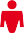 NOME ..................................................................COGNOME…………………….…………….............................................      Cap......................................................................Città  .......................................................................................................Prov. ............Indirizzo ……………………………................................……………........................................................................ DATA DI NASCITA………………………….......E-MAIL………................................………………………………………......................................CODICE FISCALE……………………………………………………. INFORMAZIONE VIAGGIO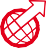 DESTINAZIONE……………………….................……………….......................….. DATA DI PARTENZA…………………………………….. TIPOLOGIA DI STANZAQ	SINGOLA (CON SUPPLEMENTO)Q	DOPPIA  (INDICARE  NOME  ALTRA  PERSONA)…………….…….......................……………………………………..………..........Q	MATRIMONIALE  (INDICARE  NOME  ALTRA   PERSONA)……………........................……………………….………………...…….Q	TRIPLA    (INDICARE   NOMI)……..…………………………………........................………………………………………….........…….ESIGENZE PARTICOLARI (fumatori/non/altro)……..……………………………….........................………………………..…………..............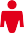 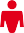 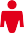 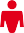 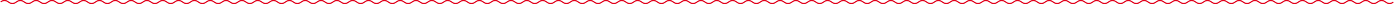 ALTRI PARTECIPANTI PAGATI CON MEDESIMO BONIFICONOME ALTRO PARTECIPANTE (1)…………………………………………………………...........................................................................….. DATA DI NASCITA……………………..........................……… DATI    PER  FATTURAZIONE / fattura intestata  A _________________________________________________________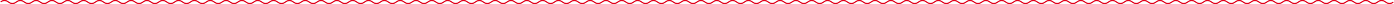 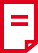 Città ____________________________cap ___________Via/ Piazza/ ____________________________________________PARTITA IVA ___________________________________Cod. fiscale ( se diverso da P.I. )___________________________Codice individuale o Indirizzo PEC di posta elettronica __________________________________________________________Quota procapite valida per un minimo di 20  persone  : € 1.090,00 a persona in stanza doppia / € 1.300,00 a persona  in stanza singolaAi sensi della legge vigente autorizzo l’utilizzo dei miei dati personali esclusivamente al fine delle esigenze organizzative dell’agenzia.Data, _______________________________________         Firma _________________________________________________